Suvestinė redakcija nuo 2020-06-04Sprendimas paskelbtas: TAR 2018-05-30, i. k. 2018-08733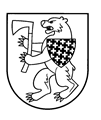 ŠIAULIŲ RAJONO SAVIVALDYBĖS TARYBASPRENDIMASDĖL DOVANOS (IŠMOKOS) KŪDIKIUI SKYRIMO ŠIAULIŲ RAJONO SAVIVALDYBĖJE TVARKOS APRAŠO PATVIRTINIMO2018 m. gegužės 29 d. Nr. T-158ŠiauliaiVadovaudamasi Lietuvos Respublikos vietos savivaldos įstatymo 16 straipsnio 4 dalimi, 29 straipsnio 8 dalies 5 punktu, įgyvendindama Šiaulių rajono savivaldybės strateginio plėtros plano 2017-2023 metams, patvirtinto Šiaulių rajono savivaldybės tarybos 2016 m. lapkričio 15 d. sprendimu Nr. T-298 „Dėl Šiaulių rajono savivaldybės strateginio plėtros plano 2017-2023 metams patvirtinimo“, 2.3.1.14 priemonę, Šiaulių rajono savivaldybės taryba n u s p r e n d ž i a:Patvirtinti Dovanos (išmokos) kūdikiui skyrimo Šiaulių rajono savivaldybėje tvarkos aprašą (pridedama).Šis sprendimas skelbiamas Teisės aktų registre ir gali būti skundžiamas Lietuvos Respublikos administracinių bylų teisenos įstatymo nustatyta tvarka. Savivaldybės meras									Antanas BezarasPATVIRTINTAŠiaulių rajono savivaldybės tarybos2018 m. gegužės 29 d. sprendimu Nr. T-158DOVANOS (IŠMOKOS) KŪDIKIUI SKYRIMO ŠIAULIŲ RAJONO SAVIVALDYBĖJE TVARKOS APRAŠASI SKYRIUSBENDROSIOS NUOSTATOS1. Dovanos (išmokos) kūdikiui (toliau – Išmoka) skyrimo Šiaulių rajono savivaldybėje tvarkos aprašas (toliau – Tvarkos aprašas) nustato Išmokos skyrimo iš savivaldybės biudžeto lėšų sąlygas, gavėjus, atsakomybę bei kontrolę.2. Išmokai skirti lėšos numatomos einamųjų metų savivaldybės biudžete.3. Išmokos dydis – 300 Eur (trys šimtai Eur 00 ct) (150 Eur gimus kūdikiui ir 150 Eur, kai kūdikiui sukanka 1 metai).31.  Išmoka apmokestinama gyventojų pajamų mokesčiu, kuris sumokamas iš Savivaldybės biudžeto lėšų. Papildyta punktu:Nr. ,
2018-07-03,
paskelbta TAR 2018-07-09, i. k. 2018-11616        4. Išmoka skiriama vienam iš turimų tėvų, kai šeimoje gimė kūdikis, jeigu:4.1. bent vienas iš turimų tėvų gyvenamąją vietą deklaravo Šiaulių rajono savivaldybėje (toliau – Savivaldybė) ne trumpiau kaip 6 mėnesius iki kūdikio gimimo; Papunkčio pakeitimai:Nr. ,
2020-06-02,
paskelbta TAR 2020-06-03, i. k. 2020-12125            4.2. kūdikio gyvenamoji vieta deklaruojama Savivaldybėje.4.3. Neteko galios nuo 2018-10-12Papunkčio naikinimas:Nr. ,
2018-10-09,
paskelbta TAR 2018-10-11, i. k. 2018-16111        II  SKYRIUSDOVANOS KŪDIKIUI SKYRIMAS5. Tėvai (vienas iš turimų tėvų), atvykę registruoti kūdikio gimimo fakto į Civilinės metrikacijos skyrių, informuojami apie galimybę gauti kūdikiui skirtą Išmoką.6. Sąlygos Išmokai gauti:6.1. tėvai (vienas iš tėvų) kreipiasi per 12 mėnesių nuo kūdikio gimimo dienos; Papunkčio pakeitimai:Nr. ,
2020-06-02,
paskelbta TAR 2020-06-03, i. k. 2020-12125            6.2. bent vienas iš turimų tėvų gyvenamąją vietą deklaravo Savivaldybėje ne trumpiau kaip 6 mėnesius iki kūdikio gimimo; Papunkčio pakeitimai:Nr. ,
2020-06-02,
paskelbta TAR 2020-06-03, i. k. 2020-12125            6.3. kūdikio gyvenamoji vieta deklaruojama Savivaldybėje;6.4. Neteko galios nuo 2018-10-12Papunkčio naikinimas:Nr. ,
2018-10-09,
paskelbta TAR 2018-10-11, i. k. 2018-16111        7. Tėvai (vienas iš turimų tėvų) el. paštu arba atvykę į Savivaldybės administracijos Socialinės paramos skyrių (toliau – Socialinės paramos skyrius) ar deklaruotos gyvenamosios vietos seniūniją, pateikia prašymą Išmokai gauti (Tvarkos aprašo priedas);8. Prašymus Išmokai gauti seniūnijos per tris darbo dienas perduoda Socialinės paramos skyriaus atsakingam specialistui.9. Socialinės paramos skyriaus atsakingas specialistas prašymus Išmokai gauti užregistruoja socialinės paramos apskaitos sistemoje „Parama“.10. Savivaldybės administracijos Buhalterinės apskaitos skyrius (toliau – Buhalterinės apskaitos skyrius) išmoka Išmokas pagal Socialinės paramos skyriaus pateiktus Išmokų žiniaraščius.III SKYRIUSDOVANOS KŪDIKIUI MOKĖJIMO TVARKA11. Išmoka išmokama dviem etapais:11.1. 150 Eur (vienas šimtas penkiasdešimt Eur 00 ct) išmokama per vieną mėnesį po prašymo Išmokai gauti užregistravimo socialinės paramos apskaitos sistemoje „Parama“; 11.2. 150 Eur (vienas šimtas peniasdešimt Eur 00 ct) išmokama per vieną mėnesį, kai kūdikiui sukanka 1 metai ir tėvų (vieno iš turimų tėvų) bei kūdikio gyvenamoji vieta deklaruota  Savivaldybėje.12. Išmoka skiriama Socialinės paramos skyriaus vedėjo sprendimu, o mokama administracijos direktoriaus įsakymu.13. Išmoka turi būti paskirta ir išmokėta ne vėliau kaip per mėnesį nuo gauto prašymo su visais reikalingais dokumentais registracijos socialinės paramos apskaitos sistemoje „Parama“  dienos, pervedant į pareiškėjo nurodytą sąskaitą.  14. Neteko galios nuo 2020-06-04Punkto naikinimas:Nr. ,
2020-06-02,
paskelbta TAR 2020-06-03, i. k. 2020-12125        IV SKYRIUSDOVANOS KŪDIKIUI SKYRIMO ATSAKOMYBĖ IR KONTROLĖ15. Socialinės paramos skyriaus specialistas socialinėms išmokoms patikrina pateiktus dokumentus ir parengia sprendimo apie Išmokos skyrimą / neskyrimą projektą. Neskyrus Išmokos, pareiškėjas informuojamas raštu, nurodant neskyrimo priežastį. 16. Skirtos išmokos kūdikiui, gimusiam socialinę riziką patiriančioje šeimoje, panaudojimo tikslingumą kontroliuoja socialinis darbuotojas darbui su šeima. Punkto pakeitimai:Nr. ,
2018-10-09,
paskelbta TAR 2018-10-11, i. k. 2018-16111            17. Už skirtos Išmokos išankstinę finansų kontrolę atsako Socialinės paramos skyriaus vedėjas. 18. Už skirtos Išmokos einamąją finansų kontrolę atsako Buhalterinės apskaitos skyriaus buhalteris, kuriam pavesta atlikti Išmokų išmokėjimą.19. Paskesniąją finansų kontrolę vykdo Savivaldybės kontrolės ir audito tarnyba, Savivaldybės centralizuota vidaus audito tarnyba.20. Tėvai (vienas iš turimų tėvų) atsako už pateiktų duomenų teisingumą įstatymų nustatyta tvarka.21. Socialinės paramos skyrius atsako už teisingą duomenų suvedimą, sprendimų bei Savivaldybės administracijos direktoriaus įsakymų paruošimą.22. Nustačius, kad Išmoka išmokėta neteisėtai, išmokėta suma privalo būti grąžinama visa  arba dalimis, prieš tai pasirašius įsipareigojimą apie Išmokos grąžinimą.V SKYRIUSBAIGIAMOSIOS NUOSTATOS23. Tvarkos aprašo pakeitimus, papildymus ar naują redakciją tvirtina Savivaldybės taryba.24. Tvarkos aprašas ir visa informacija skelbiama Teisės aktų registre ir Savivaldybės interneto svetainėje.______________________________Dovanos (išmokos) kūdikiui skyrimo  Šiaulių rajono savivaldybėje  tvarkos aprašopriedas ____________________________________(vardas, pavardė)_______________________________________(asmens kodas)_______________________________________(deklaruota gyvenamoji vieta, telefono numeris)Šiaulių rajono savivaldybės administracijos Socialinės paramos skyriaus vedėjui PRAŠYMASDOVANAI (IŠMOKAI) KŪDIKIUI GAUTI________________(data)Prašau skirti dovaną (išmoką) kūdikiui   _________________________________________,  (vardas, pavardė) gim. 20___m._____________d., kuris  _______________________________________________  (deklaruota gyvenamoji vieta)_______________________________________________________________________________.Skirtą dovaną (išmoką) prašau pervesti į ____________________________________ banko (banko pavadinimas)atsiskaitomąją sąskaitą Nr. ____________________________________. Pagrindas: Šiaulių rajono savivaldybės tarybos 2018 m. gegužės 29 d. sprendimas Nr. T-158 „Dėl Dovanos (išmokos) kūdikiui skyrimo Šiaulių rajono savivaldybėje tvarkos aprašo patvirtinimo“. __________________________________________________(vardas, pavardė, parašas)____________________________Priedo pakeitimai:Nr. ,
2019-03-26,
paskelbta TAR 2019-03-29, i. k. 2019-05026            Pakeitimai:1.
                    Šiaulių rajono savivaldybės taryba, Sprendimas
                Nr. ,
2018-07-03,
paskelbta TAR 2018-07-09, i. k. 2018-11616                Dėl Šiaulių rajono savivaldybės tarybos 2018 m. gegužės 29 d. sprendimo Nr. T-158 "Dėl Dovanos (išmokos) kūdikiui skyrimo Šiaulių rajono savivaldybėje tvarkos aprašo patvirtinimo“ pakeitimo2.
                    Šiaulių rajono savivaldybės taryba, Sprendimas
                Nr. ,
2018-10-09,
paskelbta TAR 2018-10-11, i. k. 2018-16111                Dėl Šiaulių rajono savivaldybės tarybos 2018 m. gegužės 29 d. sprendimo Nr. T-158 "Dėl Dovanos (išmokos) kūdikiui skyrimo Šiaulių rajono savivaldybėje tvarkos aprašo patvirtinimo“ pakeitimo3.
                    Šiaulių rajono savivaldybės taryba, Sprendimas
                Nr. ,
2019-03-26,
paskelbta TAR 2019-03-29, i. k. 2019-05026                Dėl Šiaulių rajono savivaldybės tarybos 2018 m. gegužės 29 d. sprendimo Nr. T-158 ,,Dėl Dovanos (išmokos) kūdikiui skyrimo Šiaulių rajono savivaldybėje tvarkos aprašo patvirtinimo“ pakeitimo4.
                    Šiaulių rajono savivaldybės taryba, Sprendimas
                Nr. ,
2020-06-02,
paskelbta TAR 2020-06-03, i. k. 2020-12125                Dėl Šiaulių rajono savivaldybės tarybos 2018 m. gegužės 29 d. sprendimo Nr. T-158 "Dėl Dovanos (išmokos) kūdikiui skyrimo Šiaulių rajono savivaldybėje tvarkos aprašo patvirtinimo“ pakeitimo